INDICAÇÃO N.º 2875/2019Ementa: Manutenção da Praça Renato Luiz Spadaccia.Exma. Senhora Presidente.Justificativa:Tendo em vista que a Praça Renato Luiz Spadaccia, localizada no bairro Jardim Maria Rosa se encontra com mato alto em muitos pontos, falta de lixeira e luzes deterioradas, e ainda, tendo em vista que algumas mudas de árvores foram plantadas no local, mas permanece sem irrigação, a Vereadora Mônica Morandi requer nos termos do art. 127 do regimento interno, que seja encaminhada ao Exmo. Prefeito Municipal a seguinte indicação:	Designar ao departamento competente que providencie a manutenção da Praça acima citada, se atentando à capinação, substituição de lixeiras, irrigação das mudas e inspeção nas lâmpadas responsáveis pela iluminação do local.  Valinhos, 25 de outubro de 2019.____________________Mônica MorandiVereadoraFotos anexas.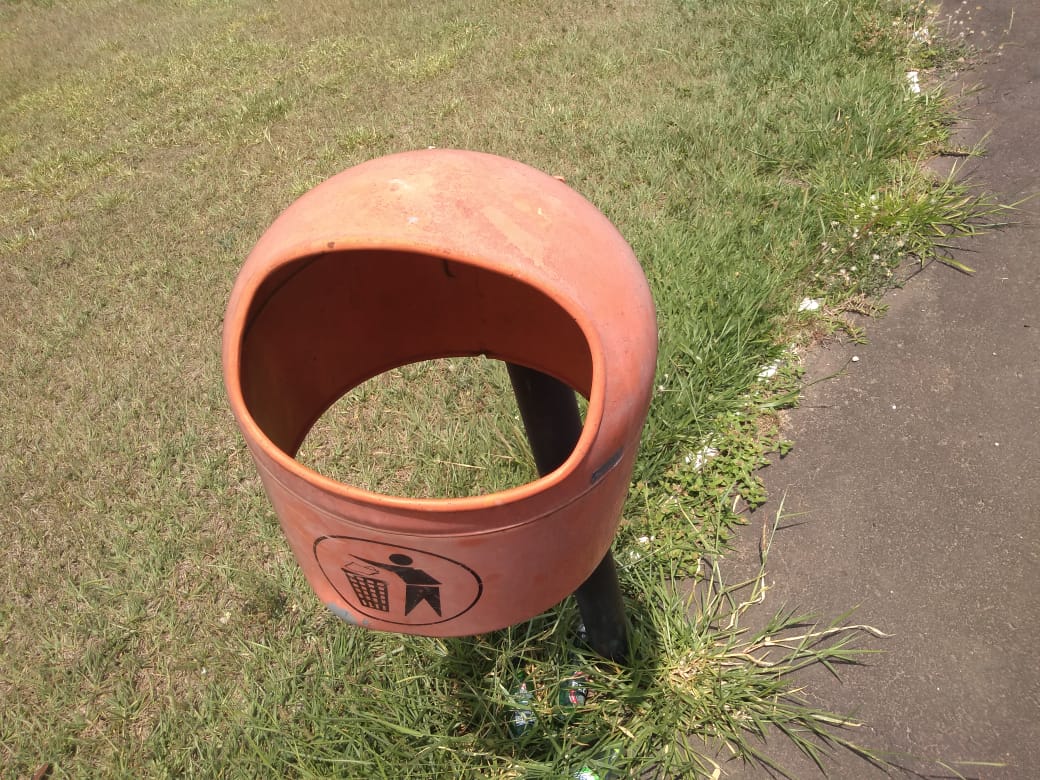 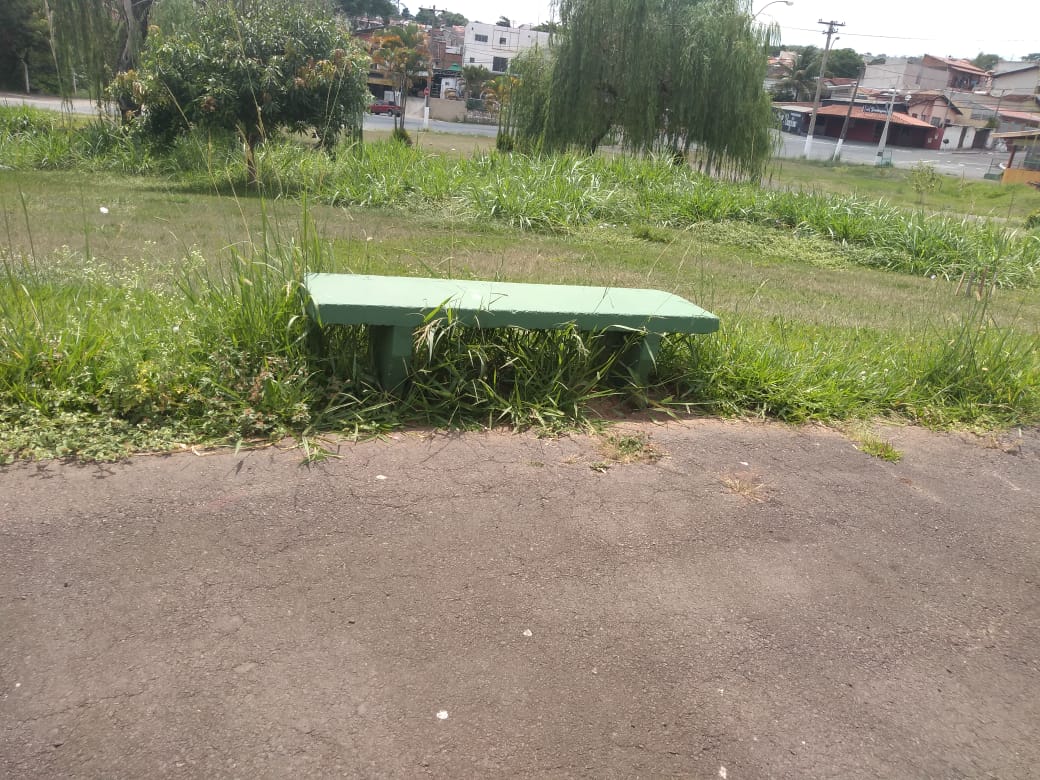 